Elizabeth BowmanJune 30, 1804 - June 18, 1889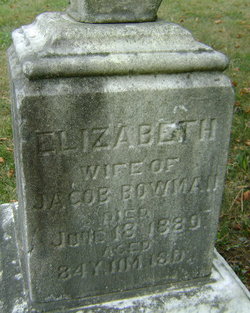 Photo by Bruce Sonner No obit found at this time